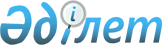 2011 жылға қоғамдық жұмыстарды ұйымдастыру туралыМұнайлы ауданының әкімдігінің 2010 жылғы 30 желтоқсандағы № 245-қ қаулысы. Маңғыстау облысының Әділет департаментінде 2011 жылғы 21 қаңтарда № 11-7-85 тіркелді

      Қазақстан Республикасының 2001 жылғы 23 қаңтардағы № 148 «Қазақстан Республикасындағы жергілікті мемлекеттік басқару және өзін - өзі басқару туралы», 2001 жылғы 23 қаңтардағы № 149 «Халықты жұмыспен қамту туралы» Заңдарына сәйкес, аудан әкімдігі ҚАУЛЫ ЕТЕДІ:



      1. 2011 жылға қоғамдық жұмыстар жүргізілетін кәсіпорындар, ұйымдар мен мекемелердің тізбесі, қоғамдық жұмыстардың түрлері, көлемі, қатысушылардың еңбек ақы мөлшері және оларды қаржыландыру көздері қосымшаға сәйкес бекітілсін.



      2. Осы қаулының орындалуын бақылау аудан әкімінің орынбасары Қ.Оңдабаевқа жүктелсін.



      3. Осы қаулы алғаш ресми жарияланғаннан кейін күнтізбелік он күн өткен соң қолданысқа енгізіледі.      Әкім                                    Е.Әбілов      «КЕЛІСІЛДІ»

      Мұнайлы аудандық жұмыспен

      қамту және әлеуметтік

      бағдарламалар бөлімінің бастығы

      Ж.К.Тұманбаева

      30 желтоқсан 2011 ж      «КЕЛІСІЛДІ»

      Мұнайлы аудандық экономика

      және қаржы бөлімінің бастығы

      А.М.Толыбаева

      30 желтоқсан 2011 ж

Мұнайлы ауданы әкімдігінің

30 желтоқсандағы 2010 ж

№ 245 - қ қаулысына қосымша 2011 жылға қоғамдық жұмыстар жүргізілетін кәсіпорындар

ұйымдар мен мекемелердіңтізбесі, қоғамдық жұмыстардың түрлері, көлемі, қатысушылардың еңбекақы мөлшері және оларды

қаржыландыру көздері
					© 2012. Қазақстан Республикасы Әділет министрлігінің «Қазақстан Республикасының Заңнама және құқықтық ақпарат институты» ШЖҚ РМК
				№Кәсіпорын, ұйым және мекеме атауларыЖұмысқа жібе-

рілген жұмыс-

сыздар-дың саны (адам)Қоғамдық жұмыс түрлеріҚоғам-дық жұмыс көлеміҚай уақытқа дейінБір адамға төлене-тін еңбек-

ақы мөлшері(ең төменгі еңбек-

ақыcы 1,4 мөлшері) теңгеҚаржы-

ландыру көзі1«Мұнайлы аудандық әділет басқарма-сы» мемлекет-тік мекемесі5Құжат-

тарды өңдеу және курьер-

лік қызмет6966 ай22398,6Жергі-

лікті бюджет2«Мұнайлы аудандық салық басқарма-сы» мемлекет-тік мекемесі11Тұрғын-

дармен жұмыс, көлікке және мүлікке салық төлеу түбір-

тектерін және хабарла-маларын тарату2006 ай22398,6Жергі-

лікті бюджет3«Мұнайлы ауданының қорғаныс істері жөніндегі бөлімі» мемлекет-тік мекемесі

(келісім бойынша)3Қарулы күштер қатарына шақыру бойынша тұрғын-

дармен жұмыс, шақыру қағазын жеткізу 1006 ай22398,6Жергі-

лікті

бюджет4«Мұнайлы аудандық орталық аурухана-сы» мемлекет-тік коммунал-дық қазыналық кәсіпорны14Амбула-

торлық карта толтыру806 ай22398,6Жергі-

лікті бюджет

 5«Мұнайлы аудандық прокура-

турасы» мемлекет-тік мекемесі 1Консьерж1206 ай22398,6Жергі-

лікті бюджет6«Мұнайлы аудандық ардагер-

лер кеңесі» қоғамдық бірлесті-гі1Құжат-

тарды өңдеу жұмыста-ры406 ай22398,6Жергі-

лікті бюджет7«Мұнайлы аудандық ішкі істербасқарма-сы» мемлекет-тік мекемесі2Құжат-

тарды өңдеу, шақыру қағазда-ры мен хаттарды жеткізу, құжат-

тардың санын толтыру мен тарату1506 ай22398,6Жергі-

лікті бюджет8«Мұнайлы аудандық жұмыспен қамту және әлеумет-

тік бағдарла-малар  бөлімі» мемлекет-тік мекемесі4Әлеумет-тік карта толтыру3006 ай22398,6Жергі-

лікті бюджет9«Мұнайлы аудандық тұрғын үй коммунал-дық шаруашы-

лығы, жолаушы көлігі және автомо-

биль жолдары бөлімі» мемлекет-тік мекемесі1Құжаттарды өңдеу жұмыста-ры406 ай22398,6Жергі-

лікті бюджет10«Мұнайлы» газеті редакция-сы» мемлекет-тік коммунал-дық кәсіпорны1Курьер-

лік қызмет1506 ай22398,6Жергі-

лікті бюджет11«Зейнет-

ақы төлеу жөніндегі мемлекет-тік орталығы Маңғыстау облыстық филиалы» Мұнайлы ауданы бөлімшесі» мемлекет-тік коммунал-дық қазыналық кәсіпорны  2Әлеумет-тік карта толтыру2006 ай22398,6Жергі-

лікті бюджет12«Маңғыс-

тау облыстық халыққа қызмет көрсету орталығы» мемлекет-тік мекемесі-нің Мұнайлы ауданы бойынша филиалы2Карта толтыру3006 ай22398,6Жергі-

лікті бюджет13«Мұнайлы ауданы бойынша мемлекет-тік санитар-

лық эпидемио-логиялық қадағалау басқарма-сы» мемлекет-тік мекемесі 1Карта толтыру2506 ай22398,6Жергі-

лікті бюджет14«Атамекен селолық округі әкімінің аппараты» мемлекет-тік мекемесі4Әлеумет-тік карта толтыру3006 ай22398,6Жергі-

лікті бюджет15«Басқұдық селолық округі әкімінің аппараты» мемлекет-тік мекемесі4Әлеумет-тік карта толтыру2506 ай22398,6Жергі-

лікті бюджет16«Баянды селосы әкімінің аппараты» мемлекет-тік мекемесі2Әлеумет-тік карта толтыру1006 ай22398,6Жергі-

лікті бюджет17«Дәулет селолық округі әкімінің аппараты» мемлекет-тік мекемесі2Әлеумет-тік карта толтыру1106 ай22398,6Жергі-

лікті бюджет18«Қызылтө-бе селолық округі әкімінің аппараты» мемлекет-тік мекемесі4Әлеумет-тік карта толтыру3006 ай22398,6Жергі-

лікті бюджет19«Маңғыс-

тау селосы әкімінің аппараты» мемлекет-тік мекемесі4Әлеумет-тік карта толтыру3006 ай22398,6Жергі-

лікті бюджет20«Нұр Отан» Халықтық Демокра-

тиялық партиясы» қоғамдық бірлесті-гінің Маңғыстау облысы Мұнайлы аудандық филиалы1Құжат-

тарды өңдеу жұмыста-ры406 ай22398,6Жергі-

лікті бюджет21Мұнайлы аудандық қазынашы-лық басқарма-сы1Құжат-

тарды өңдеу жұмыста-ры406 ай22398,6Жергі-

лікті бюджетБарлығы
70
4066
